МУНИЦИПАЛЬНОЕ БЮДЖЕТНОЕ ОБЩЕОБРАЗОВАТЕЛЬНОЕ УЧРЕЖДЕНИЕ «ВИНОГРАДОВСКАЯ СРЕДНЯЯ ШКОЛА» САКСКОГО РАЙОНА РЕСПУБЛИКИ КРЫМ__________________________________________________________________________________ПРИКАЗ04.08.2020г.			                   с.Виноградово			                     № 169                                                                                                              Приложение 1                                                                                                              к приказу МБОУ                                                                                                             «Виноградовская средняя школа»                                                                                                              от 04.08.2020 г. № 169СПИСОК работников дневной тематической площадки «Радуга»на базе  МБОУ «Виноградовская средняя школа»Начальник дневной тематической площадки   -  Сорочинская  Елена ЛеонидовнаВоспитатели:  Клипакова Ольга Викторовна, учитель                         Каленкович Елена Андреевна, учитель                         Безклейная Светлана Александровна, учитель                         Кушниренко Дмитрий Сергеевич, учитель                         Михайленко Наталья Алексеевна, учитель    Драч Марина Владимировна, учитель    Драч Артём Михайлович, учитель    Зайцева Елена Витальевна, учительПедагог, ответственный за спортивную работу:                       Драч Артем Михайлович, учитель физической культурыОбслуживающий персонал дневной тематической площадки:Головач Виктория Анатольевна, медсестраВерговская Марина Владимировна, уборщица служебных помещенийНесена Елена Петровна, уборщица служебных помещенийОб организации дневной тематической площадки на базе МБОУ «Виноградовская средняя школа» в дистанционной форме в 2020 году         Во исполнение приказа отдела образования администрации Сакского района от 03.08.2020 г. № 157 «Об организации дневных тематических площадок на базе общеобразовательных учреждений Сакского района в дистанционной форме в 2020 году», с целью обеспечения занятости учащихся школы в период летних каникулПРИКАЗЫВАЮ:Организовать на базе МБОУ «Виноградовская средняя школа» дневную тематическую площадку «Радуга» в дистанционной форме с 11.08.2020г. по 24.08.2020 г. (далее – Площадка).Утвердить список работников Площадки (Приложение – 1).Ответственность за общее руководство работы Площадки возложить на педагога-организатора Сорочинскую Елену Леонидовну.Руководителю Площадки Сорочинской Е.Л.:4.1. разработать пакет документов, необходимый для открытия дневной тематической площадки;4.2. разработать онлайн-программу для проведения дневной тематической площадки по различным тематическим направленностям с назначением ответственных;4.3. информацию об организации работы досуговых площадок, охват отдыхом детей школьного возраста предоставлять в отдел образования администрации Сакского района еженедельно согласно форме (Приложение 2).5. Учителям, ответственным за организацию онлайн - мероприятий:5.1. обеспечить максимальных охват досугом несовершеннолетних, в том числе состоящих на различных видах профилактического учета, находящихся в трудной жизненной ситуации;5.2. организовать проведение для детей дистанционные эколого-натуралистические, природоохранные и научно-технические мероприятия, творческие конкурсы, онлайн экскурсии, выставки, знакомство с памятниками отечественной истории и культуры, квесты, викторины, мастер-классы и другие 
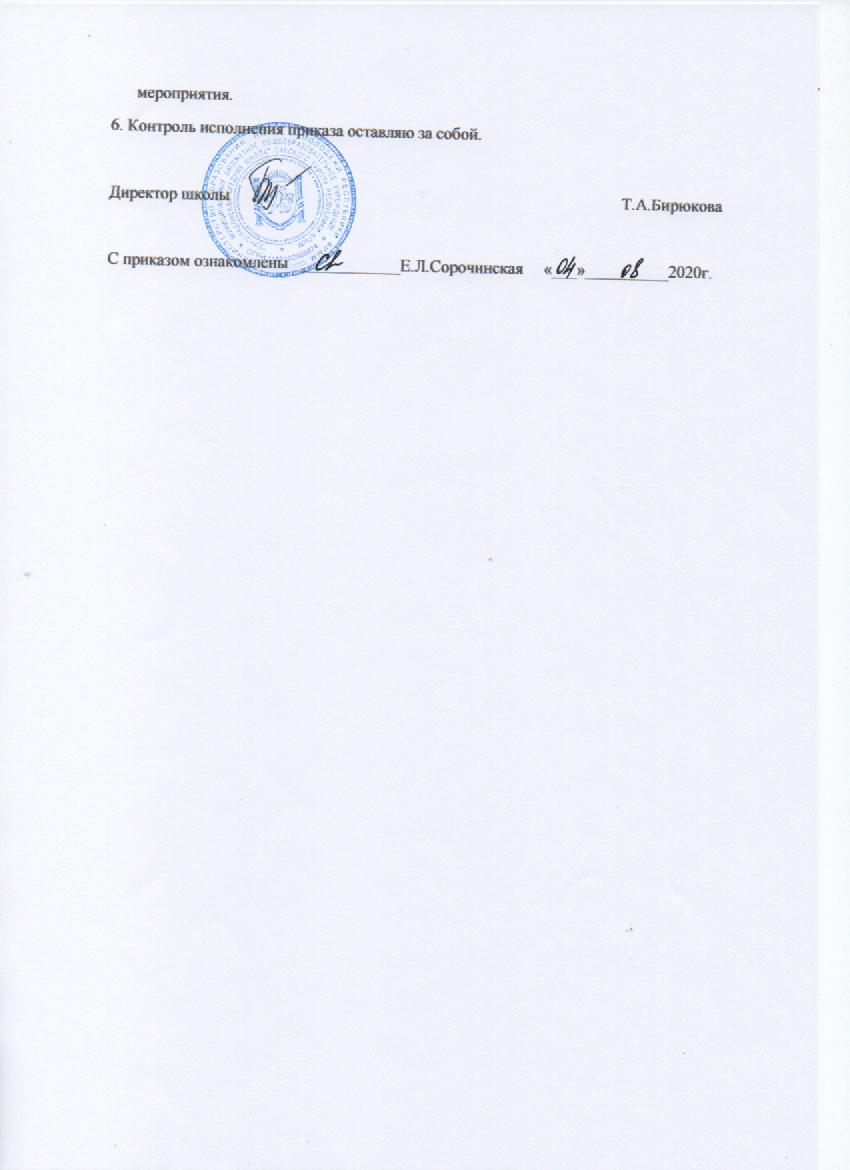 